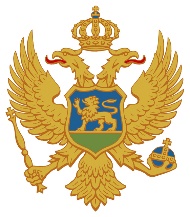 CRNA GORAUPRAVA ZA LJUDSKE RESURSE									Obrazac za prijavuna slobodno radno mjestoOglasna dokumentacija koju dostavlja kandidatDatum prijave: _____________   	  		      Podnosilac:_______________________Naziv državnog organa za čije potrebe se objavljuje oglas ili konkursVrsta oglasa ili konkursa(upisati x u polje ispred naziva)Interni oglasInterni oglasJavni konkurs za visoki rukovodni kadarVrsta oglasa ili konkursa(upisati x u polje ispred naziva)Javni oglasJavni oglasJavni konkurs za starješinu organaBroj oglasa/konkursa i datum objave:Radno/a mjesto/a:(ukoliko se prijavljujete na više radnih mjesta po istom oglasu ili konkursu, molimo Vas da navedete sva radna mjesta)1.1.1.1.1.Radno/a mjesto/a:(ukoliko se prijavljujete na više radnih mjesta po istom oglasu ili konkursu, molimo Vas da navedete sva radna mjesta)2.2.2.2.2.Radno/a mjesto/a:(ukoliko se prijavljujete na više radnih mjesta po istom oglasu ili konkursu, molimo Vas da navedete sva radna mjesta)3.3.3.3.3.Radno/a mjesto/a:(ukoliko se prijavljujete na više radnih mjesta po istom oglasu ili konkursu, molimo Vas da navedete sva radna mjesta)4.4.4.4.4.Radno/a mjesto/a:(ukoliko se prijavljujete na više radnih mjesta po istom oglasu ili konkursu, molimo Vas da navedete sva radna mjesta)5.5.5.5.5.Ime i prezime kandidata:Broj telefona i adresa kandidata:Redni brojNaziv dokumentaInstitucija koja je izdala dokumentBroj dokumentaDatum izdavanja dokumenta1.Fotokopija biometrijske lične karte2.Diploma ili uvjerenje o završenom nivou i vrsti obrazovanja3.Uvjerenje o položenom stručnom ispitu za rad u državnim organima 4.Uvjerenje o položenom drugom stručnom ispitu(stručni ispit za rad na poslovima javnih nabavki; diplomatsko- konzularni ispit; drugi stručni ispit u državnim organima u oblasti carinskih poslova; ispit za unutrašnjeg revizora; ili neki drugi ispit)5.Uvjerenje o potrebnom radnom iskustvu 6.Uvjerenje o potrebnom radnom iskustvu7.Uvjerenje o potrebnom radnom iskustvu 8.9.10.11.12.13.14.15.